ООО «Техносоюз» ИнструкцияСТОЙКА ТРАНСМИССИОННАЯ ГИДРАВЛИЧЕСКАЯ 1 T TS0806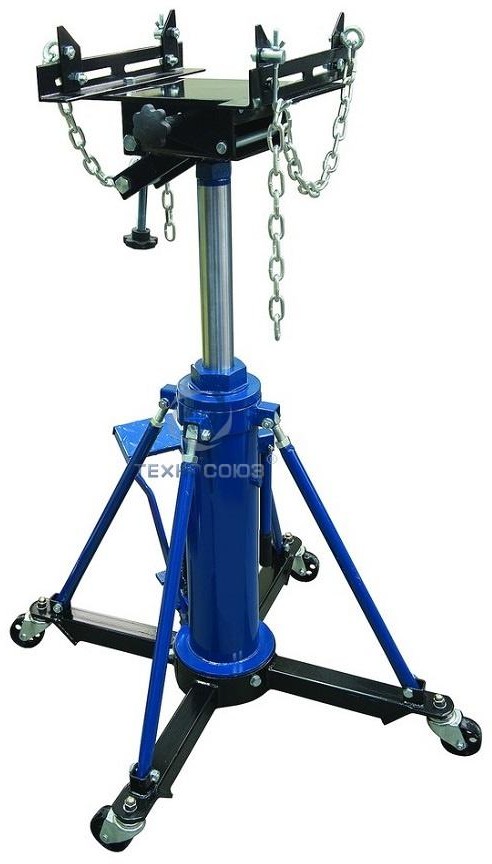 Назначениe.....................................................................................................................................................................................................3Характеристики.....................................................................................................................................................................................................3Комплектация.....................................................................................................................................................................................................3Руководство по безопасности.....................................................................................................................................................................................................3Сборка.....................................................................................................................................................................................................5Эксплуатация.....................................................................................................................................................................................................5Техобслуживание и хранение.....................................................................................................................................................................................................6Деталировка.....................................................................................................................................................................................................7Сведения о соответствии товара техническим регламентам.....................................................................................................................................................................................................9Устранение неисправностей..................................................................................................................................................................................................     10Гидравлическая стойка для снятия трансмиссии автомобиля применяется при проведении диагностических и ремонтных работ, для монтажа и демонтажа различных узлов автомобилей.ВНИМАНИЕ: ИЗДЕЛИЕ ПРЕДНАЗНАЧЕНО ТОЛЬКО ДЛЯ ПОДЪЕМА, А НЕ ДЛЯ УДЕРЖАНИЯ ГРУЗА.ВНИМАНИЕ! Устройство предназначено только для осуществления описанных выше работ. Использование устройства в иных целях, а также модификация конструкции устройства без предварительного согласования с поставщиком запрещено.ВНИМАНИЕ. Постоянное улучшение продукции является долгосрочной политикой, поэтому изготовитель оставляет за собой право на усовершенствование конструкции изделий без предварительного уведомления и отражения в «Инструкции по эксплуатации». Технические характеристики могут быть изменены без предварительного уведомления.ВНИМАНИЕ. Постоянное улучшение продукции является долгосрочной политикой, поэтому изготовитель оставляет за собой право на усовершенствование конструкции изделий без предварительного уведомления и отражения в «Инструкции по эксплуатации». Технические характеристики могут быть изменены без предварительного уведомления.КомплектацияСразу после получения устройства, проверьте наличие следующих компонентов. При обнаружении отсутствующих, поврежденных или несоответствующих описанию деталей, немедленно свяжитесь с продавцом.Гидравлический цилиндр с педалью и клапаном для сброса воздуха – 1 шт.Кронштейн для установки колес – 2 шт.Колеса металлические поворотные – 4 шт.Седловина (площадка)– 1 шт.Боковые стойки – 4 шт.Крепеж – 1 комплект.Инструкция по эксплуатации – 1 шт.Упаковка – картонная коробка.Руководство по безопасностиВнимательно прочитайте данную инструкцию и тщательно следуйте указаниям, указанным в ней. Сохраните инструкцию для дальнейшего пользования, убедитесь, что все лица, осуществляющие работу с оборудованием, также предварительно ознакомились с инструкцией.Не нарушайте указанные в данной инструкции правила безопасности, транспортировки, хранения и эксплуатации оборудования. Нарушение данных правил может привести к выходу оборудования из строя, авариям, травмам, а гарантия будет аннулирована.Регулярно проверяйте устройство на наличие неисправностей, поломок, изношенных и поврежденных частей. При обнаружении проблемы, незамедлительное её устраните.Внимание! Ремонт оборудования допускается только квалифицированными рабочими. Не позволяйте посторонним лицам осуществлять ремонт оборудования.При устранении проблемы руководствуйтесь указаниями в разделе «Устранение неисправностей». В случае, если ваша проблема отсутствует в данном разделе, свяжитесь с сервисной службой компании ТехносоюзВнимание! Не вносите изменений в конструкцию устройства без предварительного согласования данных изменений с производителем. При ремонте используйте только оригинальные запчасти от производителя.Не работайте с устройством в состоянии алкогольного или наркотического опьянения, под воздействием седативных средств, а также в состоянии сильной усталости.Приведенные в данной инструкции указания по безопасной работе не могут предусмотреть все возможные опасные ситуации, которые могут возникнуть. При работе с устройством всегда в первую очередь руководствуйтесь здравым смыслом и трезвым пониманием ситуации.Используйте устройство только для выполнения тех целей, для которых оно предназначено.Держите рабочую зону в чистоте и хорошо освещенной. Убедитесь, что условия при работес тем или иным устройством не являются опасными, учитывая особенности самого устройства.Не допускайте детей и посторонних лиц к работе с устройством. К работе допускается только квалифицированный персонал.При работе с устройством не носите мешковатую одежду. Используйте защитную одежду, защиту рук, ног и глаз, уберите длинные волосы под одежду, уберите украшения перед работой с устройством.Не удаляйте предупреждающие наклейки и опознавательные знаки с устройства, если таковые имеются. На них находится важная информация и предупреждения о безопасности. При загрязнении или удалении наклеек, свяжитесь с сервисной службой для их замены.Не превышайте максимальную нагрузку.Эта стойка применяется как вспомогательное устройство для снятия и установки агрегатов трансмиссии. НЕ используйте ее в иных целях, кроме указанных в настоящем пункте. НЕ используйте стойку для подъема и вывешивания таких агрегатов, как дифференциал в сборес осью, коробка передач в сборе с кожухом сцепления. Они весьма громоздкие и могут упасть с	трансмиссионной стойки, что приведет к поломкам оборудования, нанесению материального ущерба и травмированию персонала.Не используйте трансмиссионную стойку в качестве подставки под автомобиль.Не передвигайте стойку вместе с агрегатом при поднятом плунжере, перемещайте их медленно и осторожно.В случае обнаружения протечек или механических повреждений незамедлительно прекратите работу с стойкой и опустите груз до устранения неисправностей.СборкаПожалуйста, полностью прочитайте раздел «Руководство по безопасности» перед началом сборки и работы с устройством. Перед началом сборки сверьтесь с разделами «Комплектация» и«Деталировка». Проверьте все части устройства и все инструменты, используемые при сборке, на их целостность. При обнаружении проблем, не приступайте к сборке, пока части и инструменты не будут отремонтированы или заменены.Закрепите 4 поворотных колеса на нижних опорах стойки, закрепите их, используя шайбы и гайки.Соедините нижние опоры с гидравлическим цилиндром, и закрепите их при помощи болтов (49) и шайб.Ослабьте затяжку болтов крепления нижних опор на цилиндре, поставьте цилиндр в вертикальное положение и снова затяните болты.Прикрепите к цилиндру и нижним опорам боковые стойки.Установите седловину (захват) на верхнюю часть штока гидравлического цилиндра. Оставьте стойку на 1 час для осаждения масла перед удалением воздуха из системы.Удалите воздух из гидравлического контура поворотом клапана сброса вправо. Поднимите стойку без нагрузки на максимальную высоту и затем опустите его, чтобы проверить плавность работы.Проверьте трансмиссионную стойку на отсутствие протечек и повреждений. При обнаружении протечек и повреждений, незамедлительно обратитесь в сервисный центрЭксплуатацияПодъемПеред снятием трансмиссии убедитесь, что автомобиль поставлен на стояночный тормоз.Убедитесь, что площадка находится в самом низком положении. Установите стойку в центре под коробкой передач, для перемещения используйте рукояти, располагающиеся на корпусе стойки.Нажимая педаль, поднимите седловину до требуемого уровня.Когда седловина (площадка) будет находиться непосредственно под коробкой передач, убедитесь, что коробка передач находится в центре площадки.ОпусканиеПеред началом опускания убедитесь, что груз расположен в центре и стабильно закреплен на площадке стойки.Медленно поворачивайте ручку клапана сброса против часовой стрелки, чтоб мягко опустить седловину до минимальной высоты. ВНИМАНИЕ: чем больше открыт клапан, тем быстрее будет опускаться седловина. Спуск должен быть медленным, во избежание падения груза. Отпустите ручку клапана, клапан автоматически возвратится в исходное положение.ПРЕДУПРЕЖДЕНИЕ! При быстром открывании и запирании выпускного клапана развиваются опасные динамические нагрузки в момент опускания. Эти нагрузки способны вывести из строя гидравлическую систему стойки, что приведет к материальному ущербу и/или получению травм персоналомПеред транспортировкой груза убедитесь, что седловина опущена на минимальную высоту.Транспортируйте стойку с грузом по твердой, чистой и ровной поверхности.Контролируйте положение груза на всех этапах перемещения стойки.Для установки коробки передач поместите ее ниже транспортного средства, поднимите груз в обратной последовательности, указанной выше.Техобслуживание и хранениеИспользуйте только подходящие инструменты для установки, обслуживания и ремонта устройства.Регулярно проверяйте на смещение движущиеся части, наличие сломанных или изношенных частей, а также другие условия, которые могут привести к травмам. При повреждении, устраните все неисправности до начала работы с устройством.Не работайте на оборудовании с изношенными, дефектными, поврежденными, и иными деталями, тем или иным образом представляющими опасность для работы, даже если состояние деталей позволяет осуществлять дальнейшую работу. Продолжительная работа с опасными деталями приведёт к авариям и травмам.Храните неиспользуемое оборудование в сухом, темном, недоступном для посторонних лиц месте.При работе с оборудованием после длительного периода неиспользования,предварительно убедитесь, что за время хранения оборудование и его части не пришли в негодность.Смазывайте движущиеся части оборудования. Смазывайте поршень, рычажные механизмы, шарниры и насос маслом. Смазывайте консистентной смазкой подшипники и оси.Когда стойка не используется, седловина должна быть в самом низком положении для предотвращения поршневой коррозии и снижения нагрузки на элементы стойки.Долив гидравлического масла. Установите стойку на ровную твердую поверхность в вертикальном положении. Опустите седловину в крайнее нижнее положение. Выньте резиновую пробку масляного резервуара стойки. Заполните резервуар гидравлическим маслом до нижнего края маслозаправочного отверстия. Удалите воздух из гидравлической системы. Закройте маслозаправочное отверстие пробкой. Производите полную замену масла как минимум один раз в год.Проводите визуальный осмотр на наличие трещин, искривлений, незатянутых и недостающих деталей, или утечки масла гидросистемы.Если стойка подверглась чрезмерной нагрузке или удару, выведите ее из эксплуатации и перед продолжением использования обратитесь в сервисный центр для выполнения осмотра.Не реже, чем раз в 3 месяца, проверяйте поршень на наличие признаков ржавчины или коррозии. При необходимости очищайте.Храните стойку в сухом, недоступном для посторонних месте, при температуре -25 С до+40 С. Храните стойку в полностью сложенном положении, это поможет защитить уязвимые места от излишней коррозии.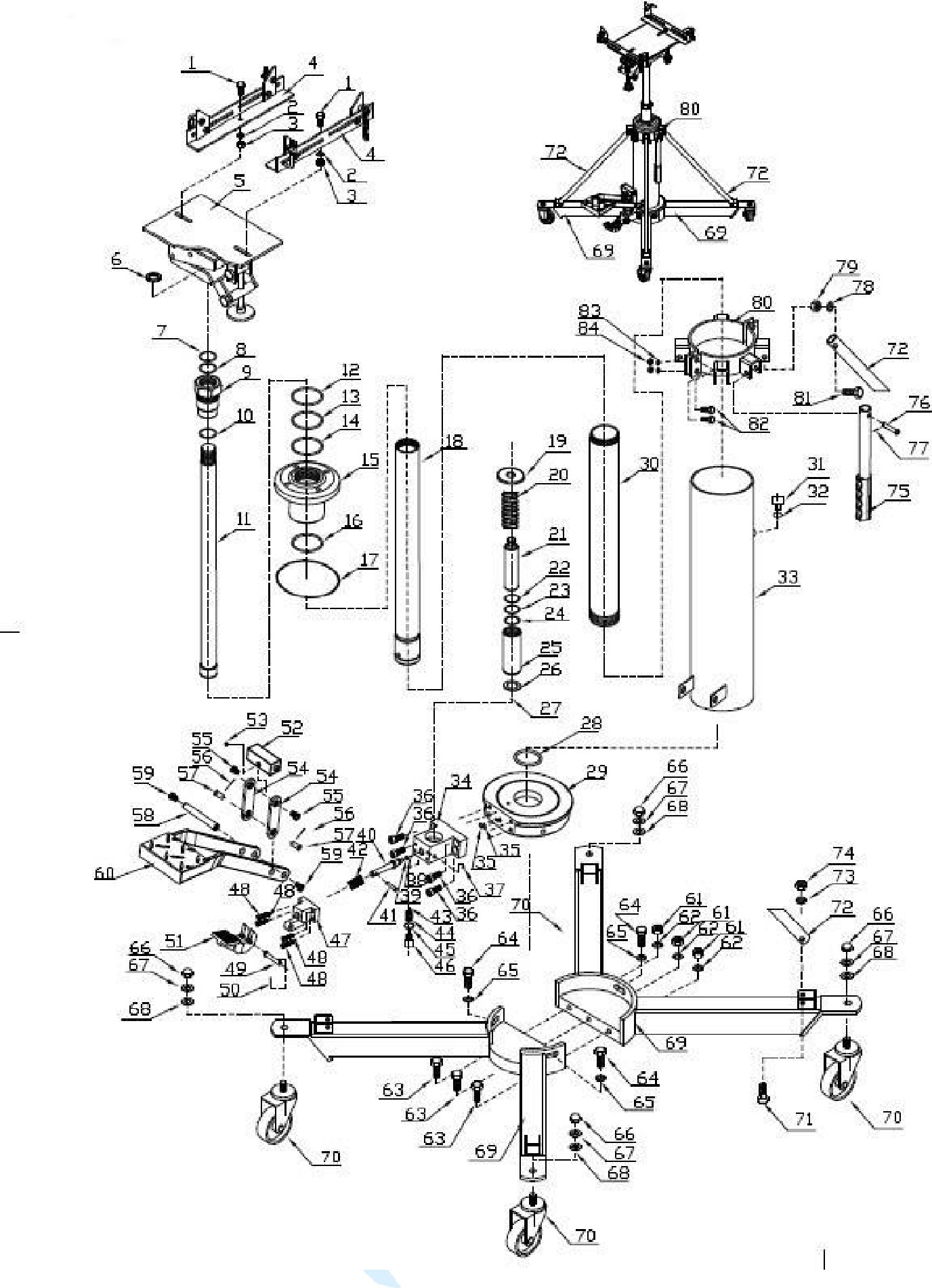 Грузоподъемность, кг1000Габариты стойки с колесами, мм730х730Минимальная высота подъема, мм830Максимальная высота подъема, мм1800Диаметр металлических колес, мм80Вес брутто, кг90Вес нетто, кг77Габариты упаковки, мм560х370х910№ОписаниеКол№ОписаниеКол1Screw243Steel ball12Washer244spring13Nut245Washer14Head frame accessories246Screw15ATV bracket147Oil foot seat16Nut148Screw17Seal149Steel pin18Seal150Cotter pin29Small top hat151Oil foot pedal110Seal152Positioning block111Piston rod153Screw112Seal154Connecting rod113Seal155Screw214Seal156Cotter pin215Big top hat157steel pin216Seal158Foot long pin117Seal159Screw218Middle ram160Foot119Spring cover161Nut320Spring162Washer321Pump core163Screw322Seal164Screw323Seal165Washer324Seal166Round head nut325Pump body167Spring pad426Pump pad168Washer427Steel ball169Big foot428Ram pad170Casters429Base171Screw430Ram172Pole431Screw173Washer432Seal174Nut433Coat175Handle134Valve seat176steel pin135Seal277Cotter pin136Screw478Washer437Screw179Nut438Steel ball180Fixed ring139Seal181Screw440Valve core182Screw441Valve core pin183Washer442spring184Nut4